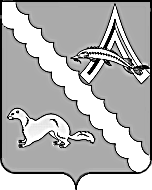 АДМИНИСТРАЦИЯ  АЛЕКСАНДРОВСКОГО РАЙОНАТОМСКОЙ ОБЛАСТИПОСТАНОВЛЕНИЕРуководствуясь Федеральным законом от 29.12.2012 №273-ФЗ «Об образовании в Российской Федерации», Приказом Министерства образования и науки Российской Федерации от 22.01.2014 №32 «Об утверждении Порядка приема граждан на обучение по образовательным программам начального общего, основного общего и среднего общего образования»,ПОСТАНОВЛЯЮ:Внести в приложение к постановлению Администрации Александровского района Томской области от 27.01.2020 № 81 «О закреплении территорий для учёта детей, подлежащих обучению на ступенях начального, основного общего, среднего общего и обеспечения  приема в учреждение всех несовершеннолетних граждан, проживающих на данной территории и имеющих право на получение образования соответствующего уровня на 2020 год» следующие изменения:пункт 1 раздела таблицы «Улицы, микрорайоны, переулки» дополнить словом «пер. Спортивный»;пункт 2 раздела таблицы «Улицы, микрорайоны, переулки» дополнить словом «ул. Чехова». Настоящее постановление вступает в силу с даты его официального опубликования (обнародования). Контроль за исполнением настоящего постановления возложить на заместителя Главы района Л.М. Монакову.Рассылка: Администрация Александровского района (2 экз.), Отдел образования Александровского района (1 экз.)21.02.2020                                                                                                          № 208  с. Александровскоес. АлександровскоеО внесении дополнение в постановление Администрации Александровского района Томской области от 27.01.2020 № 81Глава Александровского района                                                   В.П. МумберЗубкова Е.В.2-53-00